1re et 2e année de C.A.P. : Métiers de la ModeLIVRES ET MATERIEL COMMUNSA PREVOIR EN PLUS EN 2e  ANNEE DE C.A.P. METIERS DE LA MODE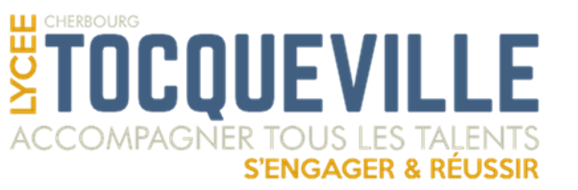 ANNEE SCOLAIRE 2023-2024LISTE DES MANUELSHISTOIRE GEOGRAPHIEAttendre la rentrée pour l’achat du manuel.MATHS-SCIENCESMatériel à se procurer : 1 équerre – 1 règle graduée – 1 rapporteur – 1 calculatrice scientifique (modèle sera précisé par le professeur à la rentrée).VIE SOCIALE ET PROFESSIONNELLELes titres des cahiers d'exercices  seront précisés à la rentrée.ANGLAISPas de manuelENSEIGNEMENT PROFESSIONNELTrousse complète (Colle, ciseaux, crayons de couleur ; crayon à papier à mine calibrée 0.5 ou 0.7, gomme...Classeur à archives (dos de 70 mms) – 6 intercalaires – Pochettes plastiquesENSEIGNEMENT PROFESSIONNELConserver le matériel acheté en 1re année.Prévoir un autre classeur d’archives (dos de 70 mms) si celui de 1ère année est complet – Pochettes plastiques